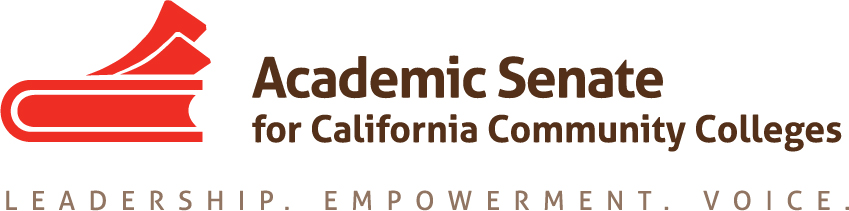 RELATIONS TO LOCAL SENATES COMMITTEEJanuary 17, 201811:00 AM – 4:00 PM
Norco College
2001 Third St, Norco, CA 92860
AGENDACall to Order Note TakerAdoption of the AgendaApproval of Minutes from December 12, 2017Meeting Schedule 2017-2018 Teleconference/Phone meetings –March, AprilPossible 2nd In Person meeting – May (location TBD)
New Business: Students at Plenary The ASCCC Executive Committee took action at December 2017 meeting to have the Relations with Local Senates Committee investigate strategies for working with local senates to identify students who could be active in the work of local and statewide senate issues. Many past attempts to work with the California Student Senate have not led to the results and engagement so ASCCC Executive Committee recommends investigating how to make these connections through the local approach. The ASCCC Budget Committee will discuss the fiscal impact of offering a reduced conference registration to all students who wish to attend.
Long Term & Short Term Plan for Local Senate Visits by ASCCC (part of ASCCC Strategic Plan)Goals of Short Term Plan:Goal 1. Identify and reach out to local senates that are currently out of the loop1. Identify Senates that have not attended an ASCCC event in the last year.a. Reach out to those local senate presidents via phone or personalized email offering financial support to attend a plenary if necessary.b. Offer to come visit their campus as a way to enhance engagement.2. Communication and partnership.3. Identify additional senates that have not had a local visit in the last five years.*see attached4. Send an email to these local senates to seek engagement and with a link to the Request Services page.Goal 2. Message the field1. Get messaging out at plenary about local senate visits, engagement and the goal of visiting every local senate.a. Include some message in the general session.b. Include as part of presentations for new senate presidents and first time attendees at plenary and Leadership the stated goal of visiting each community college every 3-years.2. Create an FAQ approved by the Executive committee that outlines what a local senate visit is, what to expect from it, what it is not.3. Write a Rostrum article at the end of the academic year expressing the desire to visit local senates regularly as part of the goal to enhance engagement, communication, and partnerships with local senates (not just because there are problems).Campus Visits Resources - attachment Cost of Campus Visits - At the November 2017 Executive Committee meeting, questions were raised regarding local senate visits and the confusion that seems to be present in the field regarding purposed, costs, and logistics of local senate visits. Announcements and EventsASCCC Executive Committee Meeting, February 2-3, 2018SLO Symposium, February 9, 2018ASCCC Accreditation Institute, February 23-24, 2018ASCCC Executive Committee Meeting, March 2-3, 2018ASCCC Spring Plenary, April 12-14 , 2018Adjournment Status of Previous Action ItemsIn Progress 1. Leadership Survey2. Short Term/Long Term Planning – Campus Visit Resources3. Fall 2017 Assigned Resolutions13.03 F17 Faculty Involvement in Financial Recovery Plans17.01 F17 Faculty Involvement in Scheduling Classes17.04 F17 Support for Academic Senate Leadership Training17.05 F17 Academic Senate Role in Appointing Faculty for Guided Pathways Framework Design and Implementation17.06 F17 Support for Local Academic Senates in Committing to a Guided Pathways FrameworkCompleted October 2017 Rostrum Article related to Spring 2015 Resolution 17.04 “Collegial Consultation with Local Senates on Student Learning Outcomes Policies and Procedures”Senates that have not had a local visit between September 9, 2012 – January 2018**planned for March 2018Area AArea BArea CArea DCerro CosoContra CostaAllan HancockCoastlineFeather RiverDeAnzaCitrusCopper MountainLassenCuestaCrafton HillsPortervilleLa Mission**CuyamacaShastaLA PierceGolden WestWest Hills CoalingaLA SouthwestNorth Orange – NoncreditWest Hills LemooreRio HondoOrange CoastYubaWest LASan Diego MiramarVictor Valley